Predupis djece dorasle za upis u prvi razred osnovne škole u šk.god.2016./2017.Osnovna škola Šime Budinića izvršit će predupis djece dorasle za upis u prvi razred osnovne škole u šk. god. 2016./2017. u vremenu od 25. do 29. siječnja 2016. u jutarnjem terminu od 8.00h do 10.00h i večernjem od 17.00h do 19.00 h u uredu psihologa/defektologa.  Na predupisu uz osnovne informacije o djetetu (ime i prezime, datum i mjesto rođenja, adresa stanovanja, ime oca i majke) potrebno je znati i OIB djeteta. Molimo roditelje da, zbog brzine i učinkovitosti, na predupis dođe jedan roditelj/skrbnik bez djeteta. Pravo upisa u 1. razred osnovne škole imaju djeca koja do 01. travnja 2016. godine navršavaju šest (6) godina života. Roditelji (skrbnici) obvezni su obaviti predupis svoje djece u prvi razred prema prebivalištu, odnosno prijavljenom boravištu.Za djecu koja će šest (6) godina navršiti do kraja tekuće godine, a nisu školski obveznici roditelj/skrbnik može najkasnije do 31. ožujka tekuće godine podnijeti Uredu zahtjev za uvrštavanje djeteta u popis školskih obveznika (Obrazac 6) i mišljenje stručnog tima predškolske ustanove o psihofizičkom stanju djeteta. OBRAZAC 6, odnosno zahtjevi koje podnose roditelji/skrbnici Uredu,  dostupan je na web stranicama Ureda državne uprave u Zadarskoj županiji pod linkom „obavijest i izvješća“.   Zahtjevi sa pripadajućom dokumentacijom mogu se dostaviti  skenirani Uredu na e-mail prosvjeta@udu-zz.hr., ili na adresu: Ured državne uprave u Zadarskoj županiji, Služba za društvene djelatnosti, Odjel za prosvjetu, kulturu i sport, Zadar, Josipa Jurja Strossmayera 20. Upis u I razred osnovne škole za školsku godinu 2016./2017. obavit će se od 16. do 21. lipnja 2015. godine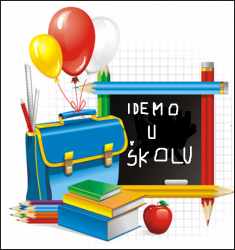 